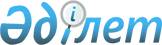 Об утверждении Формы заполнения кадастровых дел по объектам размещения отходов
					
			Утративший силу
			
			
		
					Приказ Министра энергетики Республики Казахстан от 8 июля 2016 года № 306. Зарегистрирован в Министерстве юстиции Республики Казахстан 10 августа 2016 года № 14105. Утратил силу приказом Министра экологии, геологии и природных ресурсов Республики Казахстан от 28 октября 2021 года № 431,
      Сноска. Утратил силу приказом Министра экологии, геологии и природных ресурсов РК от 28.10.2021 № 431 (вводится в действие по истечении десяти календарных дней после дня его первого официального опубликования).
      В соответствии с подпунктом 29) статьи 17 Экологического кодекса Республики Казахстан от 9 января 2007 года, ПРИКАЗЫВАЮ:
      1. Утвердить прилагаемую Форму заполнения кадастровых дел по объектам размещения отходов.
      2. Департаменту управления отходами Министерства энергетики Республики Казахстан в установленном законодательством Республики Казахстан порядке обеспечить:
      1) государственную регистрацию настоящего приказа в Министерстве юстиции Республики Казахстан;
      2) направление копии настоящего приказа на официальное опубликование в периодические печатные издания и информационно-правовую систему "Әділет" в течение десяти календарных дней после его государственной регистрации в Министерстве юстиции Республики Казахстан, а также в Республиканское государственное предприятие на праве хозяйственного ведения "Республиканский центр правовой информации" Министерства юстиции Республики Казахстан" в течение пяти рабочих дней со дня получения зарегистрированного приказа;
      3) размещение настоящего приказа на официальном интернет-ресурсе Министерства энергетики Республики Казахстан и интранет-портале государственных органов;
      4) в течение десяти рабочих дней после государственной регистрации настоящего приказа в Министерстве юстиции Республики Казахстан представление в Департамент юридической службы Министерства энергетики Республики Казахстан сведений об исполнении мероприятий, предусмотренных подпунктами 2) и 3) настоящего пункта.
      3. Контроль за исполнением настоящего приказа возложить на курирующего вице-министра энергетики Республики Казахстан.
      4. Настоящий приказ вводится в действие по истечении десяти календарных дней после дня его первого официального опубликования. Кадастровое дело по объектам размещения отходов
      Сноска. Форма с изменением, внесенным приказом Министра энергетики РК от 04.06.2018 № 227 (вводится в действие с 29.06.2018); от 06.06.2019 № 209 (вводится в действие по истечении десяти календарных дней после дня его первого официального опубликования).
					© 2012. РГП на ПХВ «Институт законодательства и правовой информации Республики Казахстан» Министерства юстиции Республики Казахстан
				
Министр энергетики
Республики Казахстан
К. БозумбаевУтверждена
приказом Министра энергетики
Республики Казахстан
от 8 июля 2016 года № 306 
Форма заполнения
№

п/п
Документ
Примечания
1
решение местного исполнительного органа области (городов республиканского значения, столицы) об отводе земельного участка на складирование и удаление отходов
Копия решения (прилагается)
2
справка об установлении границ земельного участка и выдаче правоустанавливающего документа на земельный участок, заверенная местными исполнительными органами областей (городов республиканского значения, столицы), районов (городов областного значения), акимами городов районного значения, поселков, сел, сельских округов в пределах их компетенции по местонахождению земельного участка
Копия справки (прилагается)
3
технико-экономическое обоснование создания объектов размещения отходов 
Копия технико-экономического обоснования (прилагается)
4
положительные заключения государственных экологической и санитарно-эпидемиологической экспертиз на создание объектов размещения отходов
Копии положительных заключений (прилагаются)